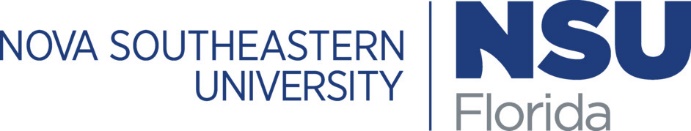 Emerging Leadership Program FY19The purpose of the Emerging Leadership Program is to equip talented individuals with opportunities to develop and grow - both skills and experiences - with the intent to prepare individuals to achieve and operate at their full potential in driving Nova Southeastern University to achieve Vision 2020 and beyond.Entry Requirements – Spaces are very limitedIdeal candidates are currently in a leadership role (3 years or less) and supervising at least 3 employees.Demonstrate successful performance through performance evaluations over the past year, and has completed 6 months of employment with NSU.  Candidates for the Emerging Leadership Program must submit a completed profile, approved by their leader.  Ability to attend 6 monthly half day sessions on Davie Campus.Program costs are $300 per participant and includes books, supplies, assessments, and snacks.Vision 2020By 2020, through excellence and innovations in teaching, research, service, and learning, Nova Southeastern University will be recognized by accrediting agencies, the academic community, and the general public as a premier, private, not-for-profit university of quality and distinction that engages all students and produces alumni who serve with integrity in their lives, fields of study, and resulting careers.MissionThe Mission of Nova Southeastern University, a private, not-for-profit institution, is to offer a diverse array of innovative academic programs that complement on-campus educational opportunities and resources with accessible distance learning programs to foster academic excellence, intellectual inquiry, leadership, research, and commitment to community through engagement of students and faculty members in a dynamic, life-long learning environment.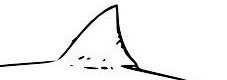 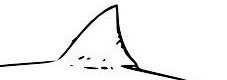 Emerging Leadership Candidate ProfilePlease provide a brief narrative about how your background and experience has prepared you for this program. What is your interest in growing as a leader, and why would you seek to advance your role?What motivates you professionally?How would you like to be developed – i.e. what are your preferred methods for development: mentoring, coaching, seminars, e-learning, etc.?In what ways have you personally sought out your own professional development? Supervisor InformationCandidate Information Name: Title: Phone: E-mail: Name: Title: Phone: E-mail: 